(54) МНОГОСЛОЙНАЯ МЕТАЛЛОПЛАСТИКОВАЯ ТРУБА
Формула полезной модели1. Многослойная металлопластиковая труба, включающая слой металла, соединенного с внутренним и внешним слоями из полимера с помощью слоев адгезива, отличающаяся тем, что внешний слой выполнен из полимера, экструдированного совместно с концентратом антибактериальной добавки неорганического вещества.2. Многослойная металлопластиковая труба по п.1, отличающаяся тем, что содержание антибактериальной добавки составляет 0,5-10% от массы полимера внешнего слоя. 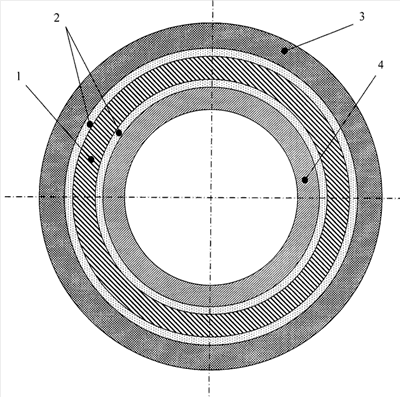 